The City School
North Nazimabad Boys Campus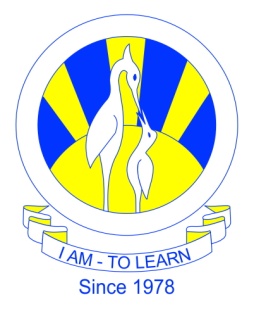 
Date: 07-10-2016
Subject: Computer Science
Class: 9
Teacher: Lubna Tanveer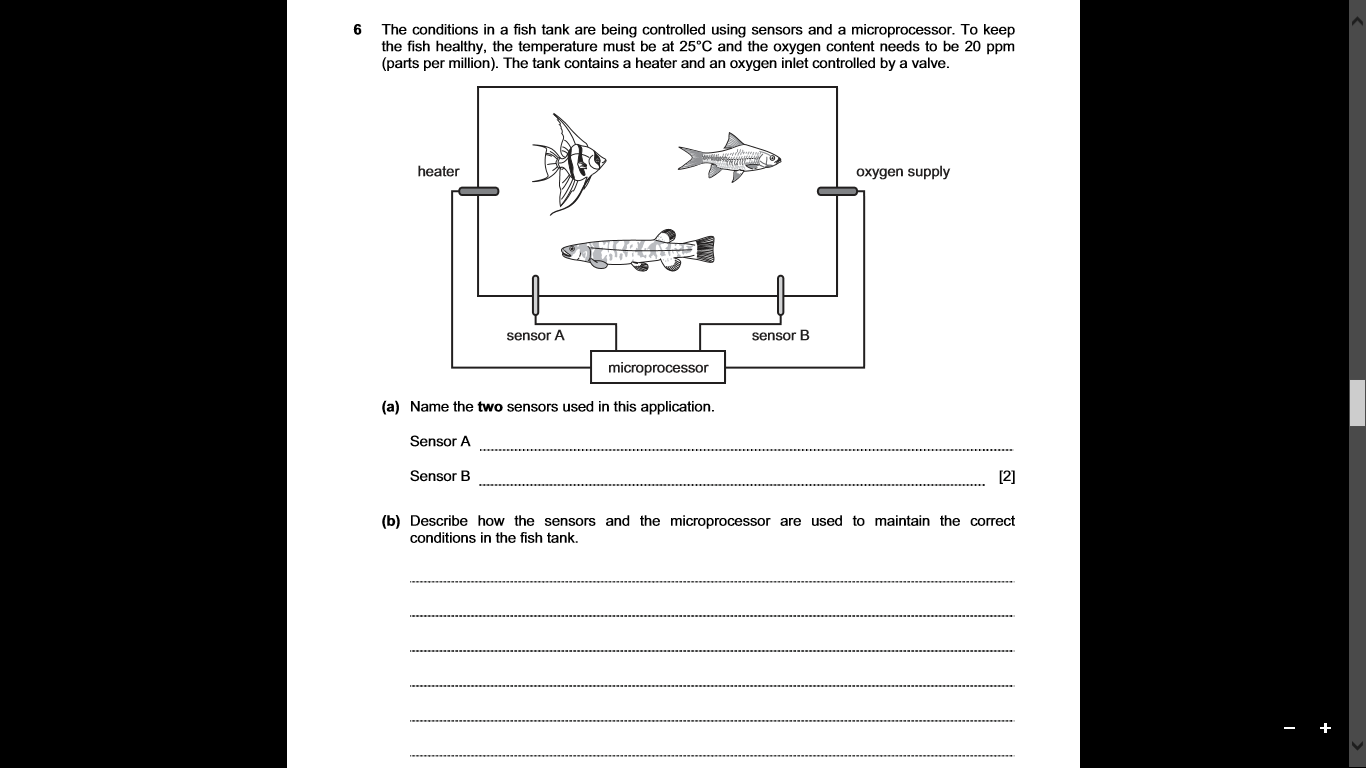 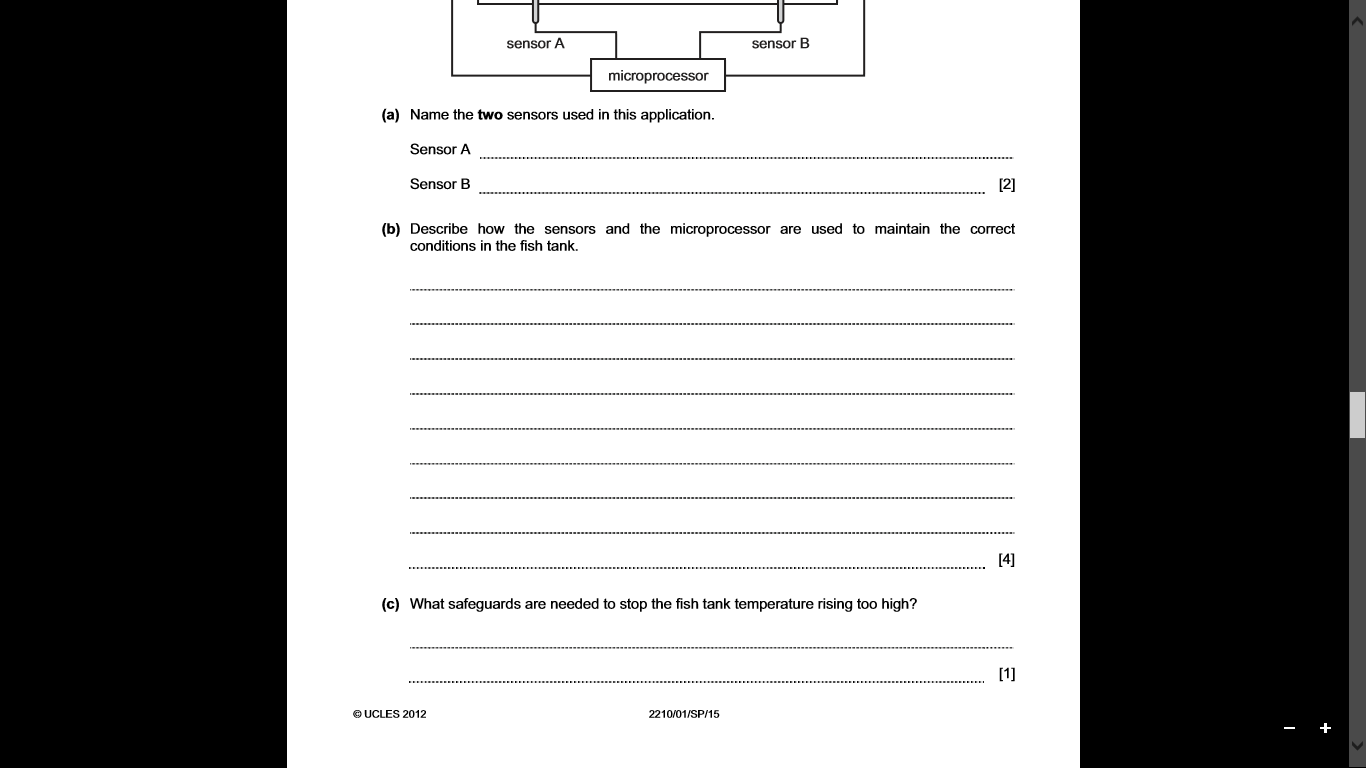 